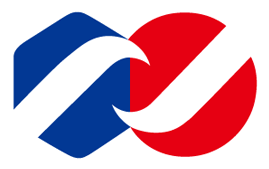 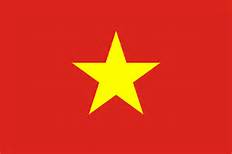 	105學年度越南經濟與文化交流團 	2016.9.19修訂活動目的： 為拓展本校學生國際化視野，運用教育部國際合作計畫的經費補助，支持學生前往越南參加經濟與文化交流活動，並且體驗越南的風土民情文化，以了解此一新興市場的經濟現況與未來發展。辦理單位：國際事務處、國際企業系協辦學校：本校姊妹校越南FPT大學活動地點：越南河內Hanoi活動時間：2017年2月5日(Sunday) - 2月12日(Sunday)，共計8天。補助名額：預計補助10人。課程規劃與說明：全部課程與活動以英語進行，課程內容會根據實施情況進行調整。VIETNAM DISCOVERY #1-2：提供學生對越南語言、文化、歷史有基本認識的學習內容。此外學生也有機會了解越南與東南亞地區與世界的關係，以及在戰爭之後的快速轉變。ECONOMICS #1-3：此課程主要是提供學生有關越南加入Trans-Pacific Partnership (TPP)的經濟背景，會focus在說明加入TPP協議之後，越南與東亞國家雙邊的關係、機會與挑戰。了解這些關鍵因素之後，可以強化學生未來在職場上的視野。文化參訪活動：整個營隊安排了豐富的參訪活動，充滿了文化內涵，其中包含越南廚藝課程、河內的city tour，以及世界遺產的參訪活動VIP TALK：利用一個上午的時間，邀請成功的越南企業家或經理人，就特定的議題來分享他們自身的經驗與知識。學生可以有機會了解企業運作的方式，參與特定議題的討論以整合學生的知識。Taiwanese Company Visit：安排訪問台灣駐越南大使館或是台商企業，以便了解台越之間的經貿關係，以及台商拓展海外市場的經驗談。活動經費： 教育部國際合作計劃經費以及學校配合款補助每人研習活動費用530美金(約17,000元，含兩人一室住宿、課程與教材、參訪行程等)、部分機票款、以及簽證費用1700元個人繳交新台幣7,000元，支應部分機票款、保險費、機場來回交通、雜項費用等自行負責新辦護照、飲食、紀念品等個人開銷。報名條件或資格：1. 具中華民國國籍之南臺學生，個性活潑外向，樂於接觸國際事務者、2.歡迎東南亞新移民第二代之學生報名、3.因活動全程以英語進行，應具備多益TOEIC成績550分、全民英檢中級、或IELTS 4.0以上的語言能力。語言能力合乎建議水準以及東南亞新移民第二代之學生優先錄取，其餘按報名先後順序錄取。報名作業與時程：即日起至10/14(五)為第一階段報名：填妥報名表，並且備妥語言能力或新住民證明，至國際企業系辦公室報名。104下學期於提報計畫時曾公開徵求有意願參與之同學，當時已完成報名且符合錄取條件之同學，仍具優先錄取之資格。前15位報名者需繳交訂金1,000元，之後報名者暫不需繳交報名費。若符合資格之報名者踴躍，得公告提早結束接受報名，並將後續行政作業行程提前，以利進行相關行政作業。10/18(二)前公告正取與備取名單，並通知正取學生於10/28(五)前繳交繳費證明(如匯款單或轉帳證明，繳費方式會於錄取通知中說明)、護照與照片電子檔(訂機票與簽證用，檔案名稱用姓名+護照或照片，例如王大中護照、丁小明照片)，以完成第二階段正式報名手續。未能於通知期限內完成資料繳交者，將取消錄取資格並沒收報名費1000元。請慎重考慮本身前往之意願，避免浪費行政資源以及他人被錄取的機會。為便利住宿安排，男女生錄取人數以偶數名額為錄取原則。經費退費原則：若不同意以下退費原則者，請勿報名。於接獲第二階段繳費通知後，因個人因素未能完成報名程序者，訂金1,000元不予退回，釋出名額由候補學生遞補。學生完成第二階段報名後因個人因素無法成行者，需扣掉已發生之經費後(如機票退票費用、保險、簽證等)退回餘款。已繳交報名費1,000元但未錄取者，將全額退費。本團隊將遴選隊長一人，負責團隊行政事務；另有互助小組小隊長2人，協助隊員處理相關團隊事務。學生於研習期間，有義務向計畫主持人每日回報安全狀況；研習完畢回國後，每位學生必須繳交研習心得報告以供結案。對需要進一步了解此計畫，請洽國際企業系林靖中主任，EMAIL: cclin745@stust.edu.tw，學校分機5100。本簡章若有未盡之事宜，得視需要予以新增或修改。105學年度越南經濟與文化交流團報名表前15名報名者，需繳交訂金1,000元，其餘可先報名作為候補名單，但不需繳訂金。待通知被錄取後，再一次繳齊所需費用。第一階段報名時須繳交語言能力或新住民第二代證明，若尚無護照，護照相關欄位得空白；但必須於第二階段報名前辦妥護照，以完成報名手續。第二階段報名遇有缺額，優先由已備妥護照資料的候補學生遞補。請確認以下事項(請打勾，並簽名)我已詳閱活動說明，了解參加活動的權利義務、資料繳交、經費使用、作業時程等規定家長或監護人已知悉我報名參加此活動學生簽名：_____________________________---------------------------------------------------------------------------------------請撕開---------------------時間日期早上下午Day 1Arrival & OrientationArrival & OrientationDay 2Vietnam Discovery Class #1Hanoi City TourDay 3Economics training course #1Vietnam Discovery Class #2Day 4Economics training course#2VIP TalkDay 5Economics training course #3Taiwanese Company VisitDay 6World Heritage DiscoveryWorld Heritage DiscoveryDay 7Closing CeremonyClosing CeremonyDay 8Check out and departureCheck out and departure中文姓名班級/學號ID # (保險用)性別(住宿用)□男      □女護照英文姓名護照號碼手機是否符合語言能力□符合，說明：LINE ID是否符合語言能力□符合，說明：Email新住民第二代□父 □母 國家：課外活動經驗□ 可協助團務，說明：□ 可協助團務，說明：□ 可協助團務，說明：緊急聯絡人關係市內電話手機報名編號：     |報名編號：     16號之後，報名時無需繳交訂金1000元|16號之後，報名時無需繳交訂金1000元收   據 (系辦留存)	茲收到      系    年級   班同學____________繳交「105學年度越南經濟與文化交流團」訂金壹仟元整。經手人					日期||請||撕||開||||收   據 (學生留存)	茲收到      系    年級   班同學____________繳交「105學年度越南經濟與文化交流團」訂金壹仟元整。經手人					日期